MENUFood 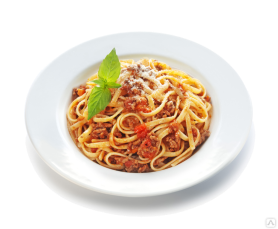 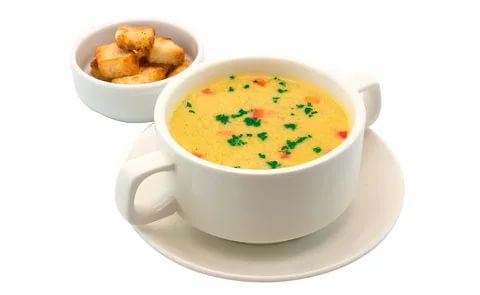 SOUP ....................................................  2$PASTA ………………………………… 4$ 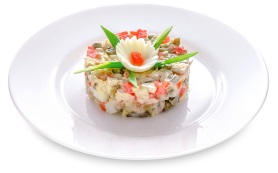 SALAD ……………………………..…. 2$ 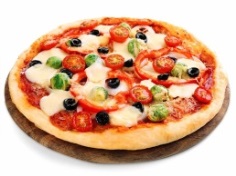 PIZZA ………………………………… 3$ 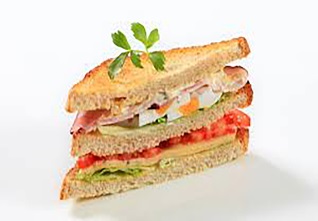 SANDWICH ………………………….. 3$ 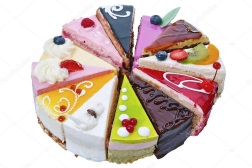 CAKE …………………………….…… 2$CHOCOLATE …………………..…… 1$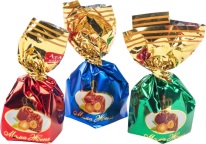 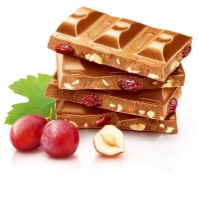 CANDY …………………………..…… 1$ICE CREAM ……………………...….. 2$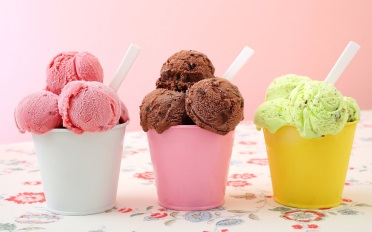 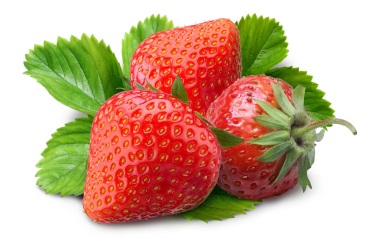 Fruits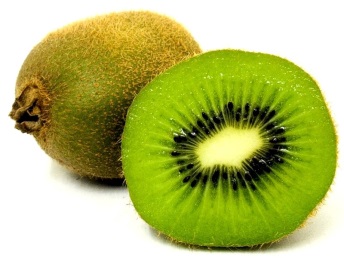 STRAWBERRY …………………...…….. 3$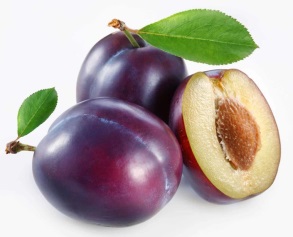 KIWI ……………………………………… 2$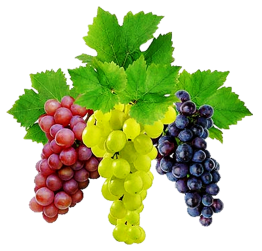 PLUM ……………………………….……. 1$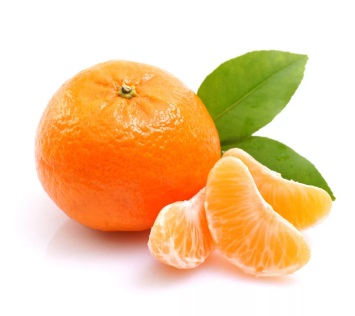 GRAPES ………………………….……… 3$TANGERINE …………………….……… 2$